Б О Й О Р О Ҡ		            	  		       РАСПОРЯЖЕНИЕ«25» февраль 2019 й.	                      № 1- 09              «25» февраля 2019 г.О принятии на учет граждан, в качестве нуждающихся в улучшении жилищных условийВ соответствии ст. 51 п. 2 Жилищного кодекса Российской Федерации, на основании протокола заседания жилищной комиссии сельского поселения Дмитриево-Полянский сельсовет муниципального района Шаранский район Республики Башкортостан от 25.02.2019 г. № 1/19 и заявления гражданки Набиуллиной  Е.В.  в  составе  семьи  из 3 человек,  зарегистрированной по адресу: РБ, Шаранский район, д.Источник, ул. Озерная, д.22 о принятии семьи на учет, в улучшении жилищных условий: 1. Принять  на учет семью Набиуллиной  Е.В.  в качестве нуждающейся  в улучшении жилищных условий, для получения единовременной социальной выплаты на рождение первого ребенка.2. Контроль за   выполнением  настоящего  оставляю за собой.Глава сельского поселения:                                           Ахмадеев Г.А.БАШҠОРТОСТАН  РЕСПУБЛИКАҺЫШаран районы Муниципаль районынынДмитриева Поляна ауыл СоветыАуыл билємәће Хакимиәте452630,  Дмитриева Поляна ауылы,тел.(34769) 2-68-00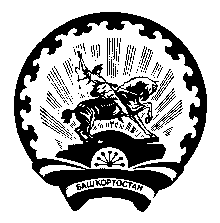 РЕСПУБЛИКА  БАШКОРТОСТАНАдминистрация сельского поселенияДмитриево-Полянский сельсоветМуниципального района  Шаранский район         452630, д. Дмитриева Поляна,тел.(34769) 2-68-00